If you are waiting for something, spend time with God this morning, ask Him to help you trust Him while you wait for your breakthrough…… He is certainly at work in you for His purpose.28th August   -  Psalm 25:14 God knows and seesNobody else may see the things you do or see, but God does, He sees them all.  Every time you pray, God sees it. Every time you do an act of kindness, God sees it and plans a reward for you (Matthew 6:1-6).Spend today serving the Lord in all you do – do it for Him!  You may say “I’m only watching Songs of Praise & cooking dinner…”, but do it for God.  Spend every minute today serving God. Maybe ring someone  you know is lonely, worried or not well and tell God you are doing it for Him.   When you go to bed, look back and thank God for all that you enjoyed with Him.-4-BRMC NEWSLETTER AUGUST 2022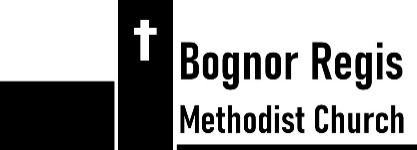  Dear Friends,The other Sunday evening, several of us travelled over to Worthing for a Farewell Service for Rev Ian Suttie and Rev Bob Sneddon. I am sad that many missed it for whatever reasons.
We rarely have the opportunity as Methodists to enjoy worship and fellowship with other Methodists.  I estimate there must have been over 200 good Methodists and we all experienced an uplifting inspirational service. So different from the much smaller numbers we worry about every week.
God created us to mix together so that we rely upon one another for our better lives. This service was a wonderful opportunity to realise that I was not a lonely old Methodist but that I was one of at least 200,  all of whom were friendly, supportive and pleased to see me. Obversely, if you take responsibility to provide any kind of church activity you will know how you feel when only a handful come to share and support you. To get the best out of our church we do need to take responsibility for ourselves and prepare to travel to join and support others. Then others will support you.  Hope to see you at the next big service.  Peace, Tony Brazier-1--2-WEEKLY REFLECTIONS7th August   -   Reading - Phil 4:8  Decide to be positiveDo you know a negative person, or maybe you feel a bit negative yourself at the moment….who doesn’t after watching the news?!  It’s very hard to enjoy life when your outlook is negative.  But viewing every new day with positive expectation is key to Godly happiness.  We act on what we believe, so a positive life begins with positive thoughts, and that’s easier to do when we read our bibles and meditate on God’s word.Take a few minutes today to sit quietly with God, read the passage from Philippians and think about all the good and positive things God has done for you in your lifetime….and then thank Him for all He has planned for you in the future!14th August  -  Reading – Romans 13:11Scripture tells us that Jesus had a habit of going up the mountain to spend time with God.  Luke 22:39 says 39 ‘Jesus went out as usual to the Mount of Olives, and his disciples followed him.’ Jesus formed a habit of talking to God every morning.  It has been said that if you do something everyday for 30 days it becomes a habit!If this speaks to you, spend a few minutes this morning asking God to help you form the habit of speaking to Him every day.  21st August  -  Reading – 2 Peter:3-8 In His TimeAre you waiting on God for something at the moment?  He is never late & never early, but His timing is always perfect.  He is often God of the midnight hour, bringing His answer at the last minute, ensuring we don’t take back the control.  We have to learn to wait on God and set aside our own timetable.-3-AUGUST DIARY DATESAUGUST DIARY DATESAUGUST DIARY DATESAUGUST DIARY DATESDayDateTimeEventSunday7th12.00 onwardsALL ARE WELCOMEBring & Share Lunch  with a talk about Ghana, following Anita’s recent trip.  Please see Janet for details.Thursday25th3.00-5.00pmSocial Tea to celebrate Anita being in Bognor for 50 years.  All are welcome!  Please get free ticket from Anita.Please note, our weekly Fellowship Groups, Whist Club & Quiz afternooons will all stop at the end of July until the first week of September, as we all have a summer break.  BRMC WORSHIP IN AUGUSTBRMC WORSHIP IN AUGUSTBRMC WORSHIP IN AUGUSTDATEPREACHER10.30am7thRev Dan BalsdonHoly Communion14thMrs Lynne JamesMorning Worship21stMr Malcolm LindoMorning Worship28th Rev Tony BrazierMorning Worship